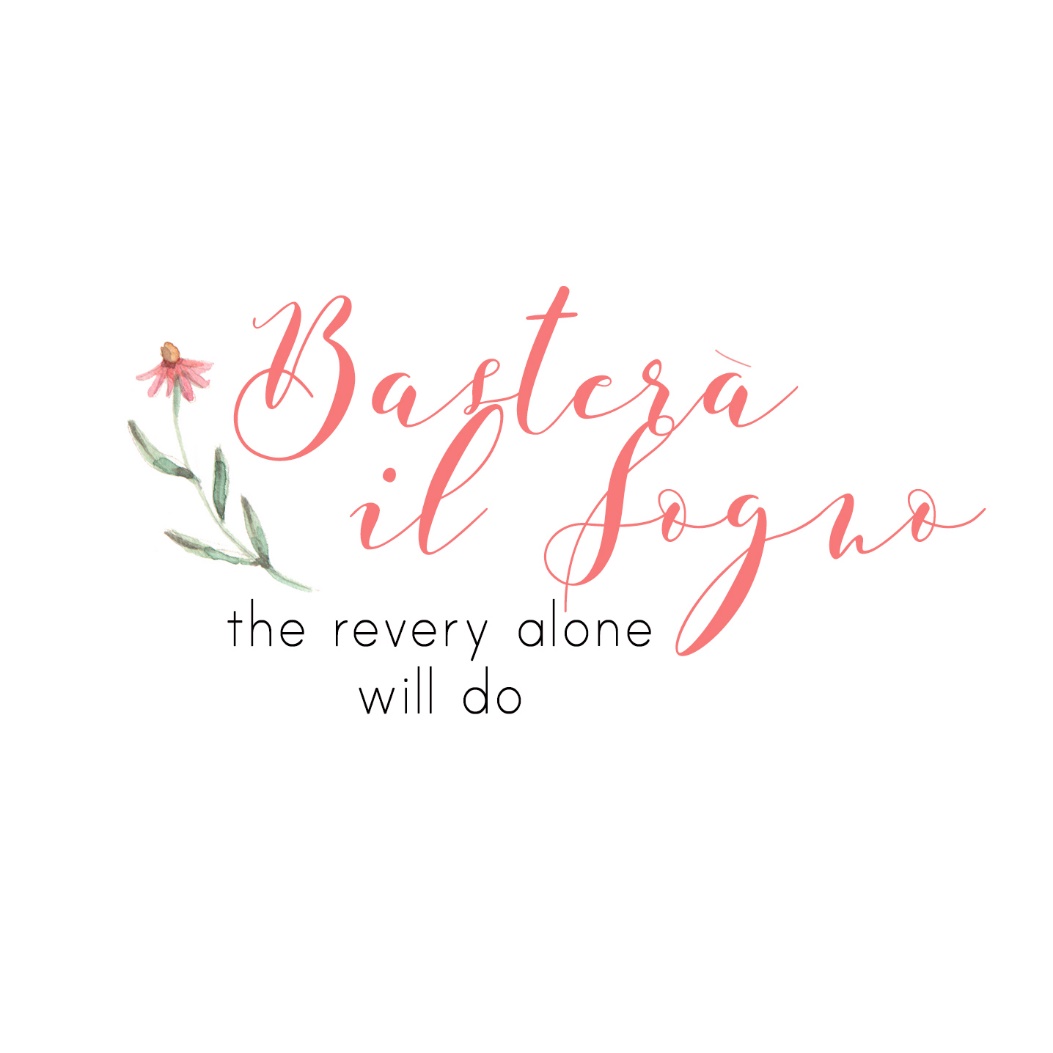 Compila il form e invialo a luciademarco93@gmail.com, in allegato aggiungi anche una fotografia tua e degli oggetti/luoghi che vorresti vedere nel tuo ritratto! • Nome da inserire nel ritratto• Indirizzo di spedizione • Oggetti preferiti • Luoghi preferiti • Fiori preferiti • Colori preferiti• Abiti che ami indossare• Scrivimi qualche riga su di te e di cosa ami fare• Osservazioni particolari 